Abo für einen Ernteanteil 2023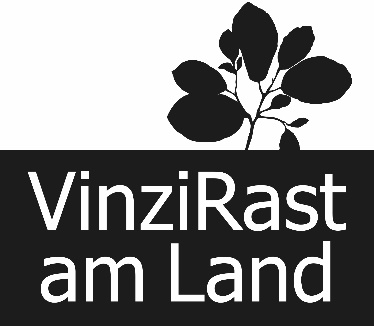 Name:Tel:E-Mail:Hiermit melde ich mich als Bezieher*in von 22  wöchentlichen Ernteanteil/en bei der VinziRast am Land für den Zeitraum Juni (Kalenderwoche 23) bis Oktober (Kalenderwoche 44) 2023.Die Abholung findet an jedem Dienstag an folgenden Orten und Uhrzeiten statt:□ VinziRast am Land, Mayerling 1, 2534 Alland; Dienstag 8:00 bis 20:00 und Mittwoch 8:00 bis 12:00□ VinziRast mittendrin, Währinger Straße 19, 1090 Wien; Dienstag 8:30 bis 18:00□ VinziRast CortiHaus, Wilhelmstraße 10, 1120 Wien; Dienstag 9:00 bis 21:00Bitte kreuzen sie an, wo sie ihren Ernteanteil abholen werden.Die Ernteanteile werden von Seiten der VinziRast am Land in Kisten aufbereitet, die aber nicht Teil der Lieferung sind. Ich werde daher den Inhalt der Kiste in eigene Behältnisse verpacken. Für mitgenommene Kisten wird ein Pfand von 25 Euro verrechnet.Zahlungsvarianten:□ Ich bezahle den gesamten Betrag von € 440 in bar.					Betrag erhalten:□ Ich überweise 440 Euro bis spätestens in zwei Wochen auf das Konto der VinziRast am Land Betriebs GmbH IBAN AT73 1200 0100 2970 5448.□ Ich überweise jeweils von Juni bis Oktober am Beginn des Monats 88 Euro auf das Konto der VinziRast am Land Betriebs GmbH IBAN AT73 1200 0100 2970 5448.UrlaubsmeldungWenn ich im Urlaub oder abwesend bin, organisiere ich eigenständig die Abholung meines Ernteanteils. Wenn keine Abholung möglich ist, werde ich das spätestens in der Vorwoche bekannt geben. Eine Nichtabholung berechtigt nicht zur teilweisen oder gänzlichen Einbehaltung oder Rückforderung der Beiträge.Risikobeitrag:Ich nehme zur Kenntnis, dass mögliche Ernteausfälle durch höhere Gewalt, wie zum Beispiel Hagel, Sturm, Schädlinge, extreme Niederschläge oder extreme Trockenheit sich auf die Größe der Ernteanteile auswirken können. Dieses Risiko wird gemeinsam getragen und im Eintrittsfall berechtigt es nicht zur Rückforderung bzw. Aussetzung von Beiträgen.Ich erkläre mich mit dem Verteilsystem, dem Zahlungsmodus, der Urlaubsmeldung und dem Risikobeitrag einverstanden.Datum und Unterschrift